11eg Gynhadledd Dysgu ac Addysgu11th Annual Learning and Teaching Conference4-6 Gorffennaf 2023 | 4-6 July 2023Teaching and learning through a trauma-informed lensSara ChildsGwasanaethau Myfyrwyr | Student ServicesAberystwyth University is embarking on the journey to become a university that is informed about trauma and adverse childhood experiences (ACEs), leading the way in the Higher Education strand of Wales's ambition to be a world-leading trauma-informed nation. Across our community, there is an opportunity to recognise, both at a personal and professional level, the effects of trauma and ACEs on both the staff and students at the university and in the wider community. This is a chance to do things differently, so we are non-judgemental, kind and compassionate, promoting resilience and strength as collective rather than individual resources. Trauma-informed organisations understand the importance of safety and trust in addressing adversity, trauma and distress. This is a brand-new project, and, whilst we have a toolkit on which to base some of our thinking, co-production will be at the heart of the direction we take and the changes we hope to see. Come and have a conversation with us at our stand about your experiences of teaching and learning in the context of increasingly common staff and student experiences of trauma and ACES, and what you think is ripe for change about the way that we respond to the challenges we face. Wellbeing practitioners will also be on hand if you are unsure of how to respond to issues of trauma in your pedagogical practice.We all need to understand and talk about ACEs and trauma, because the more we know, the more we can think about how we can ensure that we respond in a way that is trauma-informed.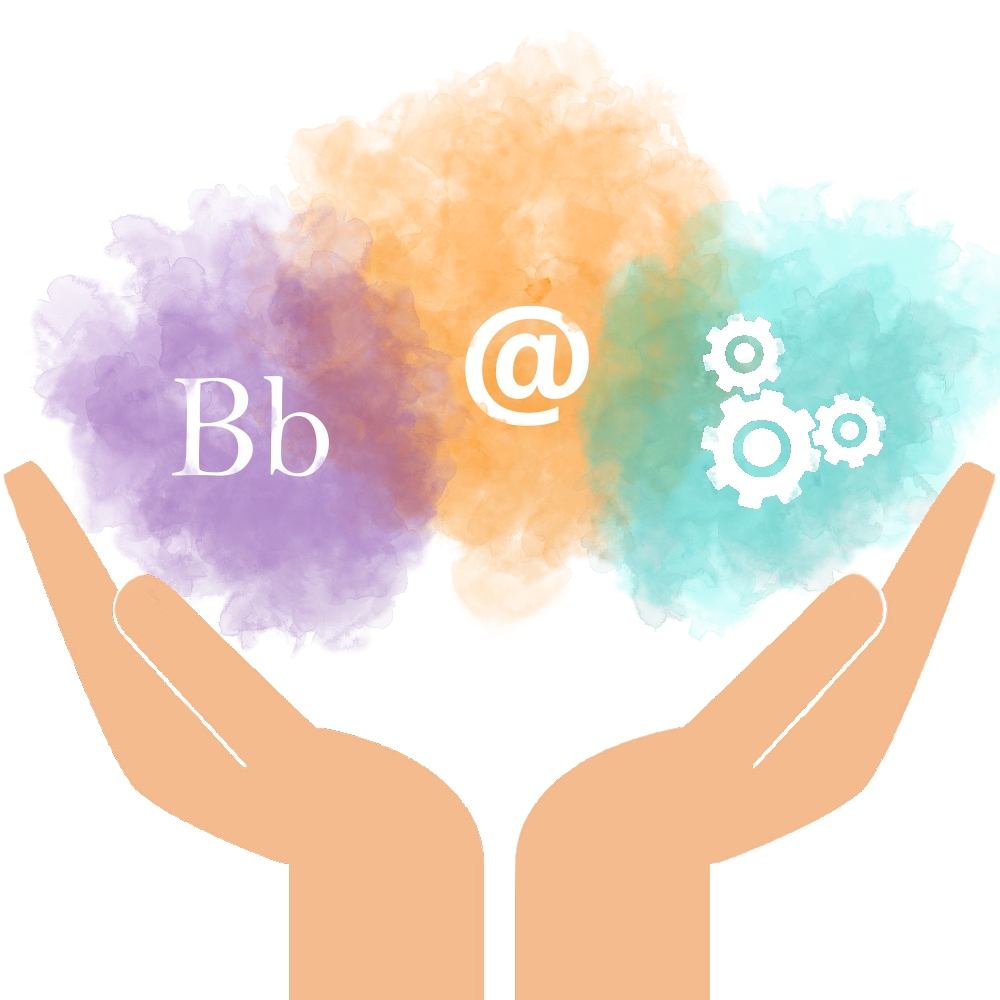 